
Πράξεις: 

1. «ΓΕΝΙΚΕΥΣΗ ΤΗΣ ΔΙΧΡΟΝΗΣ ΥΠΟΧΡΕΩΤΙΚΗΣ ΠΡΟΣΧΟΛΙΚΗΣ ΕΚΠΑΙΔΕΥΣΗΣ ΣΕ ΟΛΗ ΤΗΝ ΕΠΙΚΡΑΤΕΙΑ ΚΑΙ ΕΠΕΚΤΑΣΗ ΤΟΥ ΟΛΟΗΜΕΡΟΥ ΝΗΠΙΑΓΩΓΕΙΟΥ, ΣΧΟΛΙΚΟ ΕΤΟΣ 2022-2023» με κωδικό ΣΑΕ 2022ΣΕ44520001 στο συγχρηματοδοτούμενο σκέλος του ΠΔΕ
2. «Υποστήριξη Λειτουργίας Ενιαίου Τύπου Ολοήμερου Δημοτικού  Σχολείου και Επέκταση Λειτουργίας Ολοήμερου Δημοτικού, σχολικό έτος  2022-2023», με κωδικό ΣΑΕ 2022ΣΕ44520002, στο συγχρηματοδοτούμενο σκέλος του ΠΔΕ»
3. «Υποστήριξη ενιαίας συστηματικής φοίτησης και συμπερίληψης στην  εκπαίδευση μαθητών με αναπηρία ή και ειδικές εκπαιδευτικές ανάγκες  (ΣΜΕΑΕ + ΤΕ), σχολικό έτος 2022-2023», με κωδικό ΣΑΕ:  2022ΣΕ44520000, στο συγχρηματοδοτούμενο σκέλος του ΠΔΕ»
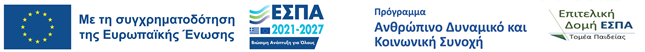 